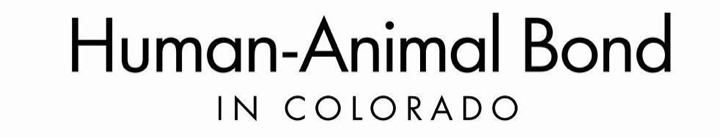 HABIC - Colorado State University – School of Social Work – 1586 Campus Delivery – Fort Collins, CO 80523Email: HABIC@colostate.edu	Phone:  970-491-2776      Fax: 970-491-1713Medical Evaluation Form for CatsPlease print and fill out a separate form for each pet.Owner’s Name:Cell Phone: Home Phone:Mailing Address: Pet’s Name: Date of Birth:Sex:  Female  Male	 Neutered  SpayedType of Pet: Breed: Color: Weight:Clinic Information:Veterinary Clinic: Veterinarian: Time with clinic:Clinic Telephone: Mailing Address:To Be Completed by Veterinarian:Rabies vaccination is REQUIRED, FVRCP vaccination is not required, however titers must be provided in place of vaccination.Vaccination Schedule may be determined by individual vet.  Annual Wellness Exam – Date Performed (REQUIRED): Annual Fecal Exam – Date Performed (REQUIRED):Results:Date of Last FELV/FIV Test: Results:(FELV/FIV testing is not required by HABIC, however we recommend testing for your cat’s protection)In order to reduce the risk of zoonotic transmission of disease to our clients, please answer the following questions: Has this animal ever been diagnosed and/or treated for any of the following:					Chlamydiosis		 Yes  No			Cat Scratch Disease 	 Yes  No		Samonellosis		 Yes  No		Toxoplasmosis		 Yes  No			Tularemia		 Yes  No				Has this cat ever been diagnosed as having a Staphylococcus or other bacterial infection which was resistant to multiple antibiotics?  Yes  No			If yes, which organisms?Has this cat ever been diagnosed as having a nematode infestation which could cause larval migraines in people?  Yes  NoIf yes, was successful treatment implemented for this infestation?  Yes  NoHas this cat ever been diagnosed with Giardiasis parasites?	 Yes  NoIf yes, is treatment successful with this animal?  Yes  NoHas this cat routinely had problems with fleas or ticks?  Yes  NoIf yes, are they using a preventative?  Yes  NoDoes this cat have access to run freely in area where prairie dog colonies are present  Yes  NoTo your knowledge, has this cat even bitten anyone?  Yes  No	HABIC volunteers and their pets generally visit two types of groups.  Active groups are usually children and adolescents who may play games and run with the animals.  Passive groups are usually adults/elderly who enjoy just sitting with, holding, petting, or walking with the animals.  In your opinion, does the animal described above have any medical conditional that could be complicated or aggravated if they were to visit?Active groups  Yes  NoPassive groups  Yes  No	If yes to either of the above, please explainHas this animal exhibited any aversion toward any type of person (e.g., male vs. female, children vs. adults, black vs. white, physically impaired, etc.?)  Yes  No	Behaviorally, do you feel it would be inappropriate for this pet to visit any particular types of people? (This does not take the place of a separate behavioral evaluation but is requested in order to add to the behavioral profile of the pet).  Yes  NoIf yes, Please explain: Please share any additional comments or concerns (including any reasons for exempt vaccines):Veterinarian’s Signature:	Date:This record will be available to the owner, his/her veterinarian, and authorized HABIC personnel including facility contact staff who have requested copies of the animal’s records.Thank you for your assistance.  Contact HABIC at 970-491-2776 with questions.Please return as soon as possible to: HABIC@colostate.eduHABIC – CSU School of Social Work1586 Campus Delivery Fort Collins CO 80523-1586 Fax: 970-491-1713VaccineDate GivenNext DueDate of TiterTag #Rabies (REQUIRED)RhinotracheitisCalicivirusPanleukopeniaLeukemia Virus (optional)